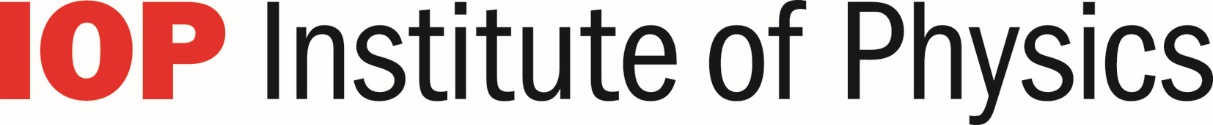 TSST COURSE AUDIT FORMThis form is designed to allow community based panels of teachers to evaluate each other's course, facilitated by the Institute of Physics.Courses which meet the required standard will be deemed to have received IOP-enabled community approval.Evaluators will be primarily looking at consistency between course objectives/outcomes and mode of delivery.  The audit form is designed to test the coherence of the course as described. Individual courses may vary in length and it is for individual participants to decide which advertised length suits their needs best.However, based on community feedback, it was felt that it would be helpful to provide some guidance as to specific aspects. Most specific recommendations are given in the Notes columns. In addition it was felt that a TSST course securing IOP approval would normally be expected to take 30-50 hours to complete, excluding unmonitored independent learning time. Please note that a course submitted for auditing will not be penalised if it does not meet a stated guideline. However, the approval panel will expect to see some justification.Institute of Physics will publish details of all community approved courses on the IOP website.Name of lead schoolSir Jonathan North Community CollegeLead contactPatricia ThompsonDate submittedSeptember 2018Course summaryNotesObjectives: to enable non-specialists to teach KS4 Physics with confidence by developing the subject-specific practical skills, knowledge and pedagogy. Expected Outcomes: Teachers will have extended their subject knowledge and had the opportunity to learn and develop skills with others from schools across the regionTeachers will be able to improve the overall quality of teaching and learning of Physics and be able to develop materials and schemes of workSchools will have more flexibility in timetablingSchools will have improved outcomes for learners at KS4The TSST will follow a blended learning model including:3 Face-to-face days (18 hours), delivered by our IoP Physics co-ordinator, using the high quality materials developed by IoP, The sessions will be planned in conjunction with a SLE experienced in facilitation to ensure quality delivery.    2 days of a lesson study type approach, with participants co-planning and observing each other’s lessons. The nature of this will depend on the specific background of the participant (12 hours)Online learning (provided by CIMT)Short description of the course (e.g. objectives and expected outcomes)